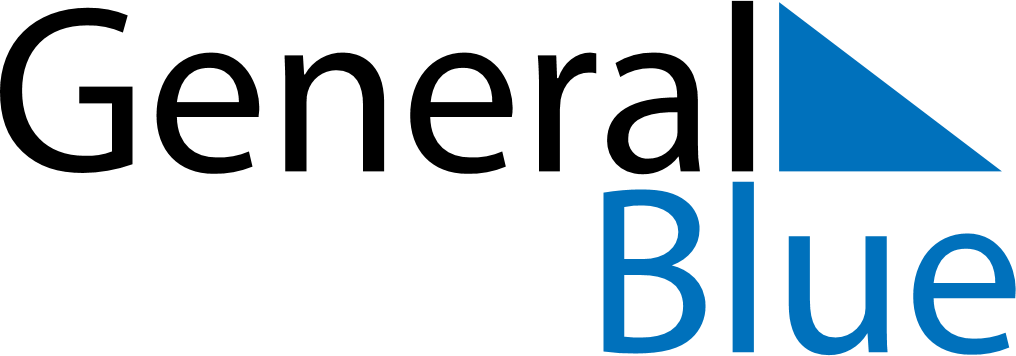 Weekly CalendarApril 26, 2020 - May 2, 2020Weekly CalendarApril 26, 2020 - May 2, 2020Weekly CalendarApril 26, 2020 - May 2, 2020Weekly CalendarApril 26, 2020 - May 2, 2020Weekly CalendarApril 26, 2020 - May 2, 2020Weekly CalendarApril 26, 2020 - May 2, 2020SUNDAYApr 26MONDAYApr 27TUESDAYApr 28WEDNESDAYApr 29THURSDAYApr 30FRIDAYMay 01SATURDAYMay 02